Сбалансированность питания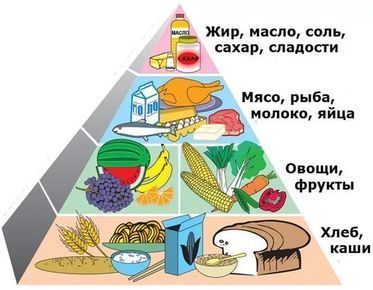 Питание должно быть рациональным, сбалансированным.Сбалансированное питание означает полноценность питательности продуктов, которые мы употребляем. Здесь есть два значения: Первое – достаточное количество калорий и питательных веществ, во избежание дистрофии; Второе – физиологический баланс различных питательных веществ с целью укрепления здоровья и профилактики хронических заболеваний (например, пропорциональность между тремя важными энергоносителями: сахара, жиры, белки). Сколько химических веществ расходует организм взрослого человека в процессе жизнедеятельности, столько же должно поступать их с продуктами питания. Однако в процессе обмена одни вещества могут переходить в другие. При этом большинство из них может синтезироваться в организме, тогда как некоторые являются как бы исходными: они не могут синтезироваться и должны обязательно поступать с пищей. Отсюда все пищевые вещества делятся на заменимые и незаменимые. К последним относятся незаменимые аминокислоты (валин, изолейцин, лейцин, лизин, метионин, треонин, триптофан и фенилаланин), незаменимые  жирные  кислоты   (линолевая, линоленовая), витамины и минеральные вещества. Т.е. в потребляемой пище должен быть: баланс между необходимыми аминокислотами (внутри белка); баланс между насыщенными и ненасыщенными жирными кислотами; баланс между углеводами и пищевыми волокнами; баланс между кислотообразующей и щелочеобразующей пищей; баланс между продуктами животного и растительного происхождения и т.д.Теория сбалансированного питания, которую в нашей стране широко и углубленно разрабатывал академик АМН СССР А. А. Покровский, заключается в установлении тесной связи питания с процессами обмена веществ. При этом особая роль отводится незаменимым факторам питания.НОРМИРУЕМЫЕ ПОКАЗАТЕЛИ ПИТАНИЯ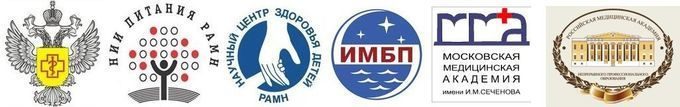 В целях профилактики алиментарных заболеваний очень важно знать потребности людей в обязательных пищевых веществах (с учетом возраста, пола и некоторых других особенностей человеческого организма), т.е. уметь определять индивидуальные нормы питания. Для этого сегодня существуют различные методические рекомендации, причем в разных странах они могут отличаться друг от друга. Одним из таких документов, устанавливающих нормы физиологических потребностей в энергии и пищевых веществах для различных групп населения Российской Федерации, являются методические рекомендации Федерального центра гигиены и эпидемиологии Роспотребнадзора, разработанные в 2008 г. при непосредственном участии профильных специалистов из таких нучных центров, как ГУ НИИ питания РАМН, Научный центр здоровья РАМН, Московская медицинская академия им. И. М. Сеченова, Институт медико-биологических проблем РАН, Российская медицинская академия последипломного образования Минздрава России и др.Ознакомиться с разработанными нормами физиологических потребностей в незаменимых (эссенциальных) пищевых веществах (макро- и микронутриентах), а также минорных и биологически активных веществах пищи с установленным физиологическим действием можно ниже, перейдя по ссылке:РАЦИОНАЛЬНОЕ ПИТАНИЕН О Р М Ыфизиологических потребностей в энергиии пищевых веществах для различных группнаселения Российской ФедерацииМетодические рекомендацииМР 2.3.1.2432-08Рациональное питание должно основываться на теории сбалансированного питания и предусматривать правильный режим потребления пищи. Необходимо знать и соблюдать три принципа рационального питания: умеренность, разнообразие и режим приема пищиУмеренность в питании не позволяет потреблять с пищей энергии больше или меньше, чем ее расходуется в процессе жизнедеятельности; разнообразие пищи в рационе с наибольшей степенью вероятности гарантирует поступление в организм всех незаменимых компонентов питания; определенный режим питания (время приемов пищи в течение дня, а также количество и качество пищи при каждом ее приеме) поддерживает аппетит в нужных рамках.Источник: http://propionix.ru/racionalnoe-pitanie 